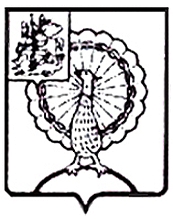 Совет депутатов городского округа СерпуховМосковской областиРЕШЕНИЕ В соответствии с Бюджетным кодексом Российской Федерации, Налоговым кодексом Российской Федерации, Федеральным законом от 06.10.2003 №131-ФЗ «Об общих принципах организации местного самоуправления в Российской Федерации», Законом Московской области    от 14.12.2018 года № 220/2018-ОЗ «Об объединении городского поселения Оболенск, городского поселения Пролетарский, сельского поселения Васильевское, сельского поселения Данковское, сельского поселения Дашковское, сельского поселения Калиновское, сельского поселения Липицкое Серпуховского муниципального района с городским округом Серпухов и внесении изменений в некоторые законы Московской области о статусе и границах муниципальных образований Московской области», на основании Устава муниципального образования «Городской округ Серпухов Московской области», Совет депутатов городского округа Серпуховрешил: 1. Внести в решение Совета депутатов города Серпухова от 25.11.2005 № 48/6 «Об установлении  земельного налога  на территории муниципального образования «Город Серпухов Московской области»  следующие изменения: 1.1. В названии и далее по тексту слова «Город Серпухов Московской области» заменить словами «Городской округ Серпухов Московской области» в соответствующих падежах.        1.2. Абзац второй подпункта 1) пункта 2 изложить в следующей редакции:«      -  занятых жилищным фондом и объектами инженерной инфраструктуры жилищно-коммунального комплекса (за исключением доли в праве на земельный участок, приходящейся на объект, не относящийся к жилищному фонду и к объектам инженерной инфраструктуры жилищно-коммунального комплекса) или приобретенных (предоставленных) для жилищного строительства (за исключением земельных участков, приобретенных (предоставленных) для индивидуального жилищного строительства, используемых в предпринимательской деятельности);».        1.3. Абзац третий подпункта 1) пункта 2 изложить в следующей редакции: «   - не используемых в предпринимательской деятельности,  приобретенных (предоставленных) для ведения личного подсобного хозяйства, садоводства или огородничества, а также земельных участков общего назначения, предусмотренных Федеральным законом от 29 июля 2017 года № 217-ФЗ    "О ведении гражданами садоводства и огородничества для собственных нужд и о внесении изменений в отдельные законодательные акты Российской Федерации;».         1.4. Подпункт 1) пункта 2 дополнить шестым абзацем следующего содержания:«       - отнесенных к землям сельскохозяйственного назначения или к землям в составе зон сельскохозяйственного использования в населенных пунктах и используемых для сельскохозяйственного производства.».         1.5. Дополнить пункт 2 подпунктом 3) следующего содержания:«        3) 0,5 процента – в отношении земель особо охраняемых территорий и объектов, а также земель рекреационного назначения.».           2. Направить настоящее решение Главе городского округа Серпухов Ю.О.Купецкой для подписания и опубликования (обнародования).             3. Настоящее решение вступает в силу не ранее, чем по истечении  одного месяца со дня его официального опубликования, и применяется к правоотношениям, возникшим с 1 января 2020 года.           4. Контроль за выполнением данного решения возложить на постоянную депутатскую комиссию по бюджету, финансам и налогам (Задорожнюк С.В.).Председатель Совета депутатов                                                     И.Н. ЕрмаковГлава городского округа                                                                 Ю.О. КупецкаяПодписано Главой городского округа27.11.2019№ 80/10  от  27.11.2019     О внесении изменений в решение Совета депутатов города Серпухова от 25.11.2005 № 48/6 «Об установлении  земельного налога  на территории муниципального образования «Город Серпухов Московской области»  